DalkiaČeská republikaDodatek ě. 1ke Kupní smlouvě na dodávku a odběr tepelné energieaI.V souladu s ustanovením článku XII. bodu a) Kupní smlouvy na dodávku a odběr tepelné energie evidenční číslo 33509 uzavřené dne 8. 9.2003 (dále jen „Smlouva“) uzavírají smluvní strany tento Dodatek č. 1 ke Smlouvě, kterým:shodně konstatují změny následujících ustanovení Smlouvy:Název dodavatele - jak je uvedeno v záhlaví tohoto Dodatku Název odběratele - jak je uvedeno v záhlaví tohoto Dodatku Bankovní spojení - jak je uvedeno v záhlaví tohoto Dodatku Číslo účtu - jak je uvedeno v záhlaví tohoto Dodatku IČ odběratele-jak je uvedeno v záhlaví tohoto Dodatku DIČ odběratele - jak je uvedeno v záhlaví tohoto DodatkuDodatek č. 1 ke KS č.33509/ Dalkia Česká republika, a.s. — ZZSOK/ verze I / 9.9.2014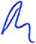 Dodavatel se na základě této smlouvy zavazuje odběrateli po smluvní dobu odběru řádně dodávat tepelnou energii a teplonosnou látku (médium) a odběratel se zavazuje od dodavatele řádně odebírat po smluvní dobu odběru tepelnou energii a teplonosnou látku (médium) a za tuto dodávku platit cenu, to vše v souladu s touto smlouvou a Dodacími podmínkami ke Smlouvě o dodávce tepelné energie” (dále jen Dodací podmínky), které v souladu se zákonem č. 458/2000 Sb., ve znění pozdějších předpisů vydává dodavatel jako nedílnou součást této smlouvy.Dodavatel prohlašuje, že je na základě jemu udělených licencí, koncesí a živnostenských listů oprávněn v rámci svého předmětu podnikání provozovat zdroje tepelné energie a dodávat tepelnou energii odběrateli za úplatu.Odběratel prohlašuje, že je oprávněn ke sjednání dodávek tepelné energie pro odběrná místa uvedená v této smlouvě.Článek VI.Doba platnostiTato smlouva se uzavírá na dobu určitou do 31.8.2029 a bude automaticky prodloužena vždy o 12 kalendářních měsíců, pokud jedna ze smluvních stran písemně neoznámí druhé smluvní straně nejpozději 60 dnů před ukončením platnosti smlouvy, že na prodloužení smlouvy nemá zájem.Článek VII.Ukončení platnosti kupní smlouvyPlatnost této smlouvy zaniká:uplynutím doby platnosti smlouvy dle článku VI. této smlouvy,na základě písemné dohody obou smluvních stran, tato dohoda musí obsahovat termíny a okolnosti, za kterých bude smluvní vztah ukončen,uzavřením nové písemné smlouvy za podmínek blíže specifikovaných v Dodacích podmínkách,zánikem smluvní strany bez právního nástupce nebouplynutím šestiměsíční výpovědní doby, přičemž kterákoli smluvní strana je oprávněna tuto smlouvu písemně vypovědět i bez udání důvodů. Pro úplnost se uvádí, že výpovědní doba počíná běžet prvního dne měsíce následujícího po doručení výpovědi druhé smluvní straně.Smluvní strany se dohodly, že dojde-li k odstoupení od této smlouvy v souladu se zákonem, pak se smlouva zruší s účinky do budoucna (ex mine).Článek IX.Nedílné součásti kupní smlouvyČásti smlouvy, uzavírané pro každé odběrné místo samostatně:Přihláška k odběru teplaTechnické údaje k odběruDiagram na dodávku a odběr tepla (dále jen diagram na odběr tepla)Regulační plán odběru teplaObsah, perioda a postup sjednávání těchto Částí smlouvy je upřesněn v Dodacích podmínkách.Části smlouvy, sjednávané periodicky pro všechna odběrná místa souhrnně:Ujednání o ceněDohoda o poskytování záloh za odběr tepelné energieObsah, perioda a postup sjednávání těchto Částí smlouvy je upřesněn v ’’Dodacích podmínkách”.Seznam odběrných míst, k nimž se vztahuje smlouva (Příloha č. 1).Dodací podmínky ke Smlouvě o dodávce a odběru tepelné energie.Dodatek č. 1 ke KS č.33509/ Dalkia česká republika, a.s. —ZZSOK/verze I / 9.9.2014 2Článek XIII.Odběratel požaduje zasílat faktury na adresu:Zdravotnická záchranná služba Olomouckého kraje, příspěvková organizace Aksamitová 8 Olomouc772 00c) se dohodly na doplnění článku XII. Společná a závěrečná ustanovení o písmeno i), j) a k), které zní:Pro účely styku s dodavatelem (v oblasti provozních podmínek dodávky, parametrů teplonosné látky a teplotní křivky) odběratel může jmenovitě určit pověřeného zástupce pro každé odběrné místo a jeho jméno a kontaktní spojení písemně oznámit dodavateli. Případné změny odběratel oznámí dodavateli vždy písemně a bez zbytečného odkladu.j)	Odběratel tímto v souladu s ust. z. č. 127/2005 Sb. o elektronických komunikacích uděluje souhlas stím, aby adresy elektronické pošty odběratelem dodavateli sdělené používal dodavatel pro komunikaci dle této smlouvy.k)	Odběratel tímto v souladu se zákonem č. 235/2004 Sb. o dani z přidané hodnoty uděluje souhlas s případným použitím daňového dokladu v elektronické podobě, který bude odběrateli zasílán na doručovací adresu uvedenou v záhlaví této smlouvy, popř. jinak odběratelem sdělenou.II.Délka doby platnosti Smlouvy sjednána tímto dodatkem je odůvodněna investicí dodavatele do nové horkovodní přípojky odběratele vybudované v rámci stavby: „Přechod větve TV. v Olomouci na HV“ v srpnu 2014.V důsledku změny topného média, popsané v předchozím odstavci tohoto článku smlouvy, se tímto dodatkem nahrazují stávající přílohy ke Smlouvě novými přílohami, jejichž výčet je uveden v čl. I odst. b tohoto dodatku v rámci nového znění Článku IX. Smlouvy. Nové znění příloh je nedílnou součástí tohoto dodatku.Ostatní ustanovení Smlouvy tímto dodatkem nedotčená zůstávají v platnosti a účinnosti beze změny.Tento dodatek je vyhotoven ve třech stejnopisech s platností originálu, kdy dodavatel obdrží dvě a odběratel jedno vyhotovení.Dodatek nabývá platnosti dnem podpisu oběma smluvními stranami a účinnosti od 1.9.2014.Ostrav^dne 3 -jj- 20Ujméno: Dodatek č. 1 ke KS č.33509/ Dalkia Česká republika, a.s. — ZZSOK/ Dodavatel:evidenční číslo: 33509Obchodní firma:Dalkia Česká republika, a.s.Se sídlem:28. října 3337/7, Moravská Ostrava, 702 00 OstravaZapsaná:u Krajského soudu v Ostravě v obchodním rejstříku, sp.zn. B 318Zastoupená:xxxxxxxxxxxxxx, předseda představenstvaxxxxxxxxxxxxxx, člen představenstvaBankovní spojení:xxxxxxxxxxxxxxxxúčtu:xxxxxxxxxxxxxxxIČO:45 19 34 10DIČ:CZ45193410Zákaznická linka:800 800 860Internetové stránky:www.dalkia.czKontaktní tel.:xxxxxxxxxxxxxKontaktní e-mail:xxxxxxxxxxxxxxxxOdběratel:Odběratel:Obchodní firma:Zdravotnická záchranná služba Olomouckého kraje, příspěvková organizaceSídlo:Aksamitová 557/8, 779 00 OlomoucZapsaná:u Krajského soudu v Ostravě v obchodním rejstříku, sp.zn. Pr 946Zastoupená:xxxxxxxxxxxxxxxx, ředitel ZZSOKBankovní spojení:xxxxxxxxxxxxxxxxxxxxčíslo účtu:xxxxxxxxxxxxxxxxIČO:00 84 91 03DIČ:CZ00849103Kontaktní tel.:xxxxxxxxxxxxxKontaktní e-mail:xxxxxxxxxxxxxxxx